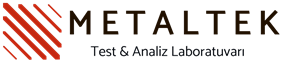 Metaltek Teknoloji Laboratuvarı Eğitim ve Danışmanlık Hizmetleri Sanayi Ticaret Ltd.Sti.                                                                                Adres: Saray OSB Mah. K3 Caddesi  No:2/1-2-3 HAB OSB    06980 Kahramankazan /ANKARA/TURKIYE                                                                                Telefon : +90 312 385 52 01 – 03      Fax : +90 312 385 52 02      Gsm: +90 533 721 06 86                                                                                                                   web : www.metaltekkimya.com.tr                                              E-mail: info@metaltekkimya.com.tr    		                                               EĞİTİM PROĞRAMI KATILIM FORMU	                                                     ONAYLAYAN – KAŞE - İMZAEĞİTİMİ DÜZENLEYEN KURULUŞMETALTEK TEKNOLOJİ LABORATUVARI EĞİTİM&DANIŞMANLIK HİZ. SAN. TİC. LTD.ŞTİ                                                        EĞİTİM KONUSU /TARİHİ(Lütfen seçiminizi belirtiniz)KAPLAMA TEKNOLOJİLERİ EĞİTİMİ                                                    20 AGUSTOS 2021 TUZLU SİS TESTİ EĞİTİMİ                                                                      17 EYLÜL 2021BOYALI PARÇ. ÜZERİNDE YAP. MEKANİK TEST. EĞİTİMİ                 15 EKİM 2021                                                        EĞİTİM ADRESİSaray OSB Mah. K3 Caddesi   HAB OSB    No:2/1-2-3 06980 Kahramankazan /ANKARA/TURKIYETEL-FAX-MOBİLT: 312-3855201-03    F: 312-3855202   Mobile:  533 721 06 86                                                  EĞİTMEN                                                                                                                                                                   TUNCAY KATIRCI- KİMYA MÜHENDİSİ- LABORATUVAR MÜDÜRÜ                                                   KATILIMCI FİRMA FATURA ADRESİ (ödeme eğitim öncesi yapılmış olmalıdır)VERGİ DAİRESİVERGİ NOİŞ TELEFON 1.KatılımcınınAdı Soyadı           E-postaUnvanı / Görevi   Mobil Telefon       2.KatılımcınınAdı Soyadı           E-postaUnvanı / Görevi   Mobil Telefon       3.KatılımcınınAdı Soyadı           E-postaUnvanı / Görevi   Mobil Telefon       4.KatılımcınınAdı Soyadı           E-postaUnvanı / Görevi   Mobil Telefon       